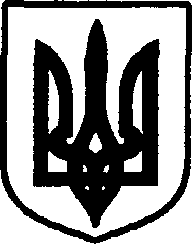 УКРАЇНАДунаєвецька міська рада VII скликанняР І Ш Е Н Н ЯТридцять п’ятої сесії20 квітня 2018 р.                                        Дунаївці	                                       №52-35/2018рПро звернення до Кабінету Міністрів України та Держгеокадастру України Розглянувши лист сільського голови Вакулівської сільської ради Софіївського району Дніпропетровської області Шевцова А.А., враховуючи пропозиції спільних засідань постійних комісій від 17.04.2018 року та 18.04.2018 року, міська рада ВИРІШИЛА:1.     З метою належного сприяння виконанню розпорядження Кабінету Міністрів України від 31.01.2018 № 60-р «Питання передачі земельних ділянок сільськогосподарського призначення державної власності у комунальну власність об'єднаних територіальних громад», звернутись з проханням до Кабінету Міністрів України та Держгеокадастру України з наступного питання:-	Зобов'язати Головні управління Держгеокадастру у відповідних
областях провести інвентаризацію земель та земельних ділянок державної
власності, які відносяться до земель сільськогосподарського призначення (ч.2
ст.22 Земельного кодексу України), а саме:а)	сільськогосподарських угідь (рілля, багаторічні насадження, сіножаті,
пасовища та перелоги);б)	несільськогосподарських угідь (господарські шляхи і прогони,
полезахисні лісові смуги та інші захисні насадження, крім тих, що віднесені до
земель лісогосподарського призначення, землі під господарськими будівлями і
дворами, землі під інфраструктурою оптових ринків сільськогосподарської
продукції, землі тимчасової консервації тощо), та передати їх у комунальну власність об'єднаних територіальних громад.Контроль за виконанням рішення покласти на земельно-архітектурний відділ апарату виконавчого комітету Дунаєвецької міської ради (В.Макогончук) та постійну комісію з питань містобудування, будівництва, агропромислового комплексу, земельних відносин та охорони навколишнього природного середовища (голова комісії С.Кобилянський).Міський голова 	В. Заяць